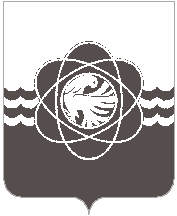 П О С Т А Н О В Л Е Н И Еот 04.04.2023 № 325В соответствии с Федеральным законом от 05.12.2022 № 509-ФЗ                 «О внесении изменений в Земельный кодекс Российской Федерации и статью 3.5 Федерального закона «О введении в действие Земельного кодекса Российской Федерации»,  на  основании  протеста прокуратуры   г. Десногорска  от 20.03.2023№ 01-08/Прдп74-23-20660026 и в целях приведения в соответствие                          с действующим законодательством Администрация муниципального образования «город Десногорск» Смоленской области постановляет:Внести в Административный регламент предоставления муниципальной услуги «Предоставление земельных участков в аренду из земель, находящихся в государственной или муниципальной собственности на территории муниципального образования «город Десногорск» Смоленской области, без проведения торгов», утвержденный постановлением Администрации муниципального образования «город Десногорск» Смоленской области                   от 15.02.2018 № 142 следующие изменения:в абзаце 7 п. 1.3.2 раздела 1, п. 2.4.2 раздела 2 слова «в течение                   30 (тридцати) дней» заменить словами «в течение не более чем 20 (двадцать) дней»;в п. 3.7.6 раздела 3 слова «составляет 5 (пять) рабочих дней» заменить словами «составляет 3 (три) рабочих дня».2. Отделу информационных технологий и связи с общественностью Администрации муниципального образования «город Десногорск» Смоленской области (Е.М. Хасько) разместить настоящее постановление на официальном сайте Администрации муниципального образования «город Десногорск» Смоленской области в сети Интернет.3. Контроль исполнения настоящего постановления возложить на председателя Комитета имущественных и земельных отношений Администрации муниципального образования «город Десногорск» Смоленской области             Т.Н. Зайцеву.Глава муниципального образования«город Десногорск» Смоленской области                                              А.А. НовиковО внесении изменений в Административный регламент предоставления муниципальной услуги «Предоставление земельных участков в аренду из земель, находящихся в государственной или муниципальной собственности на территории муниципального образования «город Десногорск» Смоленской области, без проведения торгов» утвержденный постановлением Администрации муниципального образования «город Десногорск» Смоленской области от 08.02.2023 № 109